Contents Part 1IntroductionSupporting a prisoner to develop meaningful and constructive relationship with his or her family or significant others, should be a primary focus for anyone caring for those in custody who hope to achieve positive change and transform lives.  Family and significant relationships are considered as a key means by which we can prevent reoffending and reduce the likelihood of intergenerational crime.  HMPPS therefore has a moral and ethical responsibility to assist any meaningful and constructive relationship in preparation for their release.For the purpose of this guidance document, Family is defined as either a blood relative, legal or significant persons that a prisoner identifies as their next of kin.  For care-leavers this may be someone that provides a statutory service, friend or associate.  Many of those in custody will have experienced a non-traditional upbringing, with a range of adults having cared for them, and similarly those in custody with children may have other arrangements outside of a traditional family arrangement.  It is important to accommodate all ‘family’ arrangements where they provide a constructive and supportive relationship for the prisoner and their family.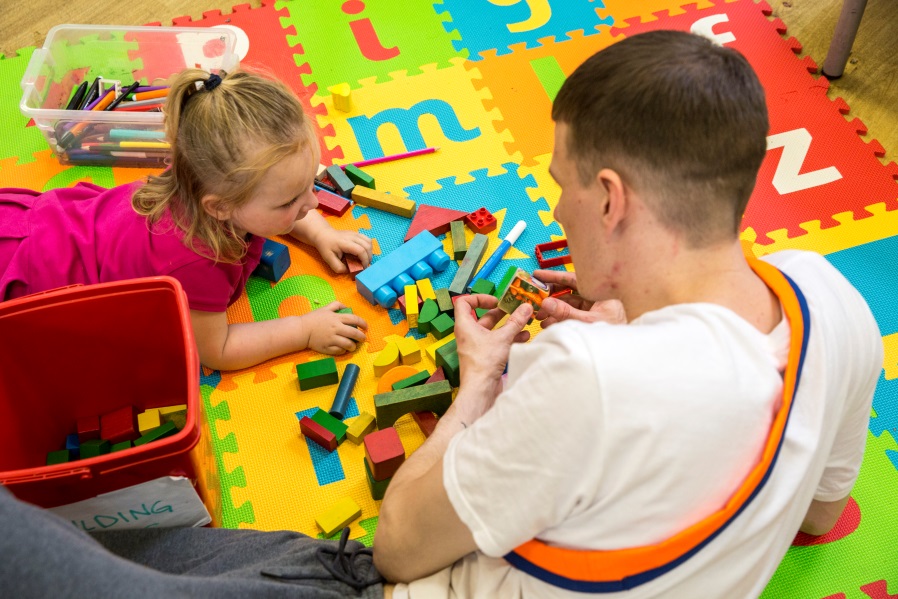 We recognise that not all family relationships are positive.  Family members may sometimes be the direct or indirect victims of a prisoner’s offence such as domestic abuse.  These individuals have the right to protection from their perpetrator and in all cases, permission should be sought from the victim and any relevant partner agencies before making contact.  This will enable the victim/family unit to be supported in the community. E.g., Victim Liaison Officer or Local Authority Social Services. Other family or significant others may be enablers, contributing to their offending behaviour.  Prisoners may be subject to harassment or restraining orders and the courts take primacy in how we manage familial and other relationships.  We must therefore ensure that we prevent inappropriate contact.The Government is driving forward the Family and Significant Others’ agenda as it recognises that supporting offenders’ family and significant relationships can help improve prison safety and security, reduce reoffending, support desistance from future offending and the possible likelihood of intergenerational offending.We are committed to transforming prisons into places of safety and reform and we recognise the need to provide those in our custody with stable environments, as well as opportunities to change their behaviour and turn away from a life of crime. Relationships with families and significant others can play a key role in this.Background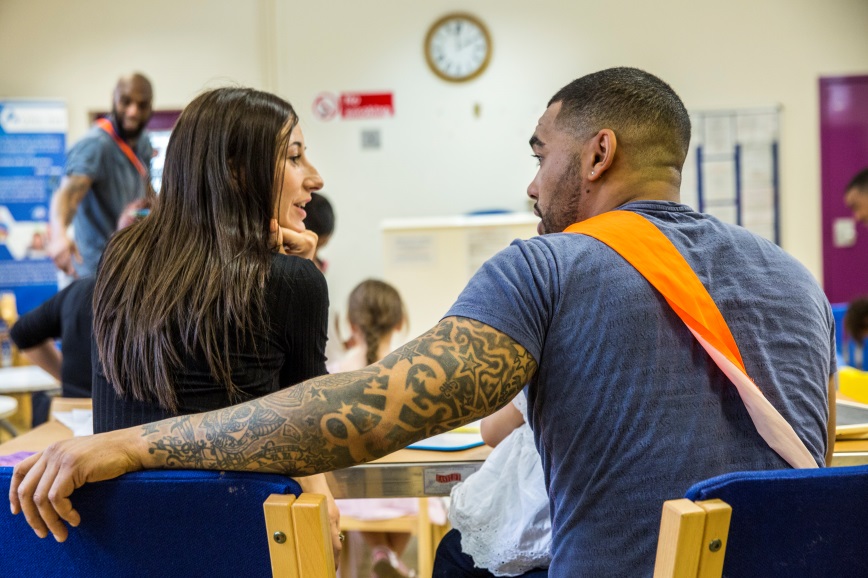 Families and significant others can play a vital role in facilitating a safer and calmer atmosphere within the custodial establishment and they play an important role in supporting offenders on community sentences.  Prisoners are less likely to reoffend if family relationships are maintained throughout their sentence.  Positive family relationships are also likely to contribute to good order within an establishment.  Anecdotal evidence from establishments with positive family engagement programmes indicate reduced incidents of disorder and anti-social behaviour.  It is likely that having meaningful and constructive relationships with family and significant others while in custody may reduce anxiety, mitigate the frustration and isolation of imprisonment, and potentially reduce violence.  Bringing families closer to a prisoner and encouraging them to be more accountable for their offending and behaviour, and thereby improve reducing reoffending outcomes, but more research is needed in this area.Lord Farmer Report The Importance of Strengthening Prisoners’ Family Ties to Prevent Re-offending and Reduce Intergenerational CrimeIn September 2016 Lord Farmer report, The Importance of Strengthening Prisoners Family Ties to Prevent Re-offending and Reduce Intergenerational Crime in partnership with the membership charity Clinks, was commissioned by the Government to investigate how connecting prisoners with their families can improve offender wellbeing, assist in keeping the public safe and reduce reoffending.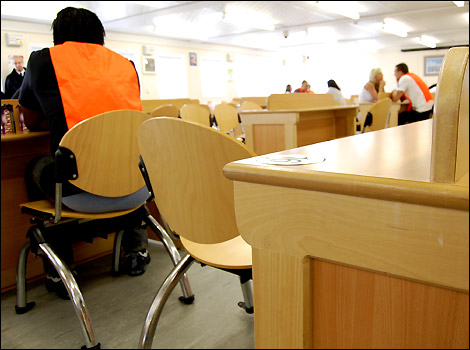 The Farmer report was published on 10 August and made 19 Recommendations that put family and significant others at the heart of prison reform.  It supports efforts to improve the relationships between prisoners and their families or significant others and the services that are provided.All the Farmer recommendations are in the process of being implemented and outcomes will be shared with Lord Farmer at least twice per annum. Lord Farmer recommended the development of performance measures that will hold Governors to account for positive family work outcomes.  These measures will be used to demonstrate how the prison and family services support the enhancement of relationships in preparation for prisoner’s release and positive reintegration into society. According to the Lord Farmer report, ‘Family should be the ‘golden thread’ running through the processes of all prisons, as well as in the implementation of standards presented in the Prison Reform White Paper - Public protection, Safety and Order, Reform and Preparing for life after prison.Lord Farmer’s report referred to a ‘local family offer’ recommending that all establishments deliver and develop provision in the following areas and that these are reflected in their local strategies which should be a minimum offer:Visitor Centre/Visitor Reception ServicesStaffing structure to ensure family work represents as an operational priorityExtended Visits – to enable supportive relationships to flourishFamily Learning – to equip prisoners to maintain and improve relationships“Gateway” communications system – to demonstrate how the establishment have responsive communication systems in place for familiesIntergenerational OffendingIt is estimated that 200,000 children each year are affected by parental imprisonment, but there are no definitive statistics on the number of offenders who are parents, the number of children who have a parent in prison or what happens to dependents when parents are imprisoned.HMPPS has a statutory duty to make arrangements to safeguard and promote the welfare of children therefore contact must be in the best interests of the child.Children of prisoners are three times more at risk of anti-social or delinquent behaviour than their peers, and are a vulnerable group that needs targeted support.  Researchers at Cambridge University's Institute of Criminology found that if children had a convicted parent by the time they were 10 that was the "best predictor" of them becoming criminal and anti- social themselves. The research, published in the journal Legal and Criminal Psychology in 1996, concluded: "A convicted family member influenced a boy's likelihood of delinquency independently of other important factors such as poor housing, overcrowding and low school attainment." This means that our strategy must have a moral imperative to focus on building positive family relationships between those in custody and their children to mitigate the risk of future offending by children, as well as reoffending by the adult. 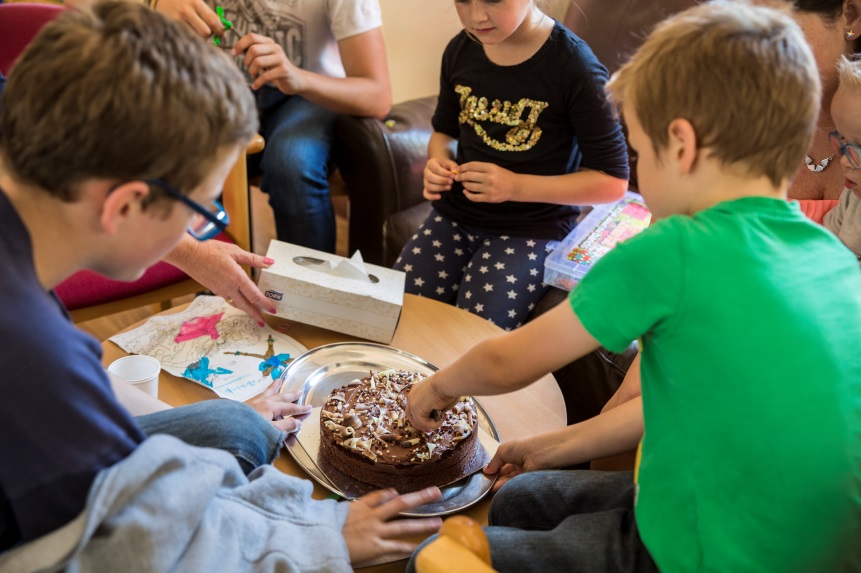 Evidence and Further ReadingMaintaining family contact, where appropriate, is recognised as a key source of support for prisoners during their time in custody and on their release.  The Prisons and Probation Ombudsman published a ‘learning lessons bulletin’ reiterating the importance of prisoners maintaining family ties and the need for prisons to facilitate this. For further reading and evidence that supports the benefits of family and significant others in support of reducing reoffending a publication by Maruna (2001) Making Good provides a fascinating narrative analysis of the lives of repeat offenders who, by all statistical measures, should have continued on the criminal path but instead created lives of productivity and purpose.  It includes a review of the literature on personal reform as well as a practical guide to the use of narratives in offender counselling and rehabilitation.Care leavers have specific entitlements to support from the relevant local authority.  Guidance on identifying and supporting care leavers is available in the document ‘Practice Guidance: working with care leavers in custody and the community to reduce reoffending and promote effective transition to adulthood’.  Click on the following link to access this document Useful ReferencesThe report, Resettlement provision for adult offenders: accommodation and education, training and employment, reflects the findings of Her Majesty’s Inspectorate of Prisons, Her Majesty’s Inspectorate of Probation and Office for the Standards of Education (Ofsted). The importance of family is integrated throughout the revised Her Majesty’s Inspectorate of Prisons Expectations that encourages prisons to have a greater focus on family and significant other relationships to prevent reoffending.  Findings from HMIP Report findings in 2015 highlighted the following:more than half the offenders returned home or moved in with family and friends on release;the few who had a job on release had mainly arranged this with the help of previous employers, family or friends;relationships with family and friends were too often viewed purely as a matter of visits which could be reduced or increased according to an offender’s behaviour;too little account was taken of whether initial arrangements for living with a family on release were sustainable and what continuing support might be needed.Desistance literature also cites the importance of families in encouraging a new identity and sense of purpose to encourage an offender to stop offending.  This is sometimes referred to as a ‘family man identity' (Although referring to male offenders it is believed the same holds true for female offenders). Locked Out is a publication that usefully focuses on the experiences of children who visit their parents or loved one’s in prison and should be considered when providing services and welcoming children into the prison environment.A number of useful reports that focus on the significance of prisoners with their families and significant others can be accessed at the following weblinks.HMIP:  https://www.justiceinspectorates.gov.uk/hmiprisons/Prison Reform Trust:  http://www.prisonreformtrust.org.uk/Publications/FactfileoHMPPS believes that maintaining and encouraging positive family relationships can be an important protective factor in helping offenders to break the cycle of crime and desist from future offending, and may impact on the prevention of intergenerational crime.  This is reinforced by a thematic findings paper by HMIP 2016 Life in Prison: Contact with Families and Friends which concludes that ’good family contact has an important role to play, not only in supporting prisoners through their sentence, but in supporting their rehabilitation after release.’Another key aspect of families and significant others is recognising that they are diverse.  All services or provision that we deliver must adhere to our duty under the Equality Act 2010.  We should reflect inclusivity and diversity that support people with protected characteristics.  The Young (2014) and Lammy (2017) reviews highlight the need to reflect Black and Minority Ethnic prisoners as part of their recommendations with specific reference to race and faith.  Our service providers should be reflective of our service users and all staff should seek to be culturally competent with an understanding of the types of services that should be provided to meet their needs. Our approachFamilies Strategy Working GroupThe Families Strategy Working Group (FSWG) chaired by a Senior Civil Servant has the national oversight of the family agenda and operational practice for HMPPS.  There is a diverse membership which includes colleagues from MoJ family policy, Deregulation of Operational Policies team, Safer Custody and Public Protection, commercial, finance, Assisted Prison Visits Unit, communications and digital. The FSWG provide regular updates to the Prison Reform Board and Lord Farmer regarding progress on the implementation of Farmer recommendations.Budgets have been devolved to Governors who have been empowered to use resources and funding for family services to meet the needs of their prisoners for which performance measures will be assigned.  This means that for the first time Governors have been able to specify a ‘bottom up’ approach to procuring services which meet the needs of their population, rather than being the result of historical allocations.Family services provision28.	Family Services were re-competed with most establishments in England and Wales taking part in the process to ensure that they were legally compliant.  This enables Governors and family service providers to work effectively together over a 3-4-year period.   The new family contracts commenced in October 2017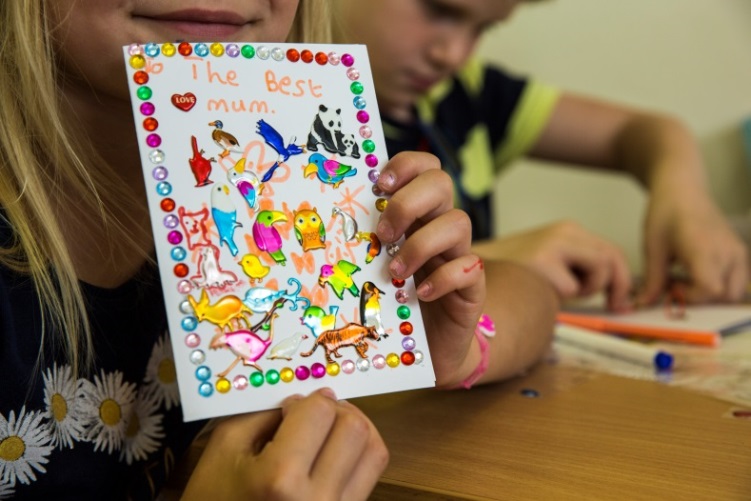 Many thanks to the Prison Advise and Care Trust (Pact) for the use of their photographsPart 2Purpose of this GuidanceThe main purpose of the Guidance is to support Governors and most elements will be relevant for Directors and their team; to establish and enhance family and significant other services for their prisoners.  It is not intended to be a comprehensive description of each activity that should be delivered, but provides prompts to aid the delivery of services.  This should also allow Governors and Directors to develop effective local strategies and practice.Service delivery will be influenced by the category of prison, its location, demography and analysis of need.  For example, where a prison is located at a distance from public transport, is a visitor’s centre with warmth and facilities to access refreshments provided?  What are visitors’ views regarding their visiting experience?Using the GuidanceWhen considering providing services and opportunities for prisoners to develop or enhance relationships with their family members/ significant others, the following pages asks a series of questions in the specified areas.  This list includes sub headings that focus on where Lord Farmer made specific reference to key elements of proposed performance agreements:Establishing a Family strategyProvision of Visitor base/ centre and visiting servicesFamily structure to ensure family work is an operational priorityExtended visitsWorking in partnership with family services and other providersPerformance and management informationSafer custodyGateway communicationDigital and technologyPractice and InnovationExtended visitsFamily learning33.  There is an expectation that an establishment’s family strategy document should:Be easy to read; colourful, using simple language, avoiding acronyms and ‘prison speak’.  Include photographs so that the document is appealing and ensure that they reflect diversity. I.e. wheelchair access, welcome notices in other languages.Include a statement of intent about the ethos of your commitment and provision of family services that is agreed by your team and prisoners.  Be published on your prison’s intranet/internet page Be copied and made available in all areas of the prison, particularly in spaces that are accessible by visitors and children.  Placing the strategy in staff areas will help to ensure that the ethos of the importance of relationships between prisoners and their family or significant others is imbedded within the provision and culture of the prison.Include a development and live action plan which should be displayed showing the aims of the strategy, objectives and time lines for when actions are expected to be achieved.  Opportunities for prisoners and visitors to give feedback and offer suggestions should be made available.Address the needs of those prisoners who are care experienced or care leavers (see Guidance on Care Leavers)Through this open approach, Governors can be held accountable by service users.Establishing a Family StrategyUnlike some aspects of prison management, the role of families and how they can support positive outcomes does not neatly fit into one specific function.  Effective family practice impacts in safer custody; public protection; decency, security management, reducing reoffending and so on.  If a singular functional approach is taken there is a danger that any approach becomes marginalised or has a lesser impact on prisoners, families and significant others.  Consider HMIP Expectations https://www.justiceinspectorates.gov.uk/hmiprisons/our-expectations/prison-expectations/ and the Lord Farmer report and recommendations; https://www.gov.uk/government/news/landmark-review-places-family-ties-at-the-heart-of-prison-reform.Establishments may find it useful to establish a Family Strategy group with membership from across all functions, from family service partners and other partners such as health, substance misuse community supervision and learning and skills.  The Governor/Director will decide who is best to chair a strategy group; but to establish strong early impetus the involvement of the Governor or Deputy Governor may be useful. The group can develop a local family strategy using contributions from across the team.Working in Partnership	Budgets have been devolved to Governors who have been empowered to use resources and funding for family services to meet the needs of prisoners, their families and significant others for which performance measures will be assigned.  As part of the procurement process, specifications were devised with the detail of services populated by governors or their family representatives.Family contracts will commence in October 2017 and run for 3-4years.These services include conducting visits, visits play areas, refreshment services, visits centres, enrichment activities, family days, visits booking, family advice/engagement worker and family learning See Annex B for detailsContract ManagementOther than surveys, making opportunities for family and significant others to contribute and feedback is important.  Senior managers can afford that opportunity by for example regularly meeting with families and family issues can be regularly discussed on prisoner forums	Performance and Management InformationNegotiations are ongoing to develop measure(s) that aims to quantify the positive development of a family approach.  However, local management information will help governors to identify baselines that evidence what is being delivered against the needs of their prisoners and visitors and work towards improvement.Safer CustodyThe involvement of family and significant others should begin at the earliest point when someone comes into custody, ideally even before they leave the court to be transferred to prison.  This support helps the individual to cope with the difficult times ahead as they adjust and settle in to their sentence.  The results of a prisoner feeling vulnerable at this time, can be fatal. Embedding Equality and DiversityWe have a duty of care under the Equality Act 2010 to ensure that all our service users and visitors with and without protected characteristics are treated with dignity and respect.  In the context of family and significant others, equality is about recognising that all families are different – they are of various make-up, culture and faith and this must be reflected in the services that we provide.  The Young and Lammy Reviews identify that there is disproportionality in the number of Black and Ethnic Minority groups in custody and an HMIP Thematic on Race Relations in Prison reported that the family impact of custodial sentencing is particularly acute for black mothers as more than half of black African and black Caribbean families in the UK are headed by a lone parent. This information should be considered when delivering services to prisoners and their families from BAME communities. Information provided in these reports will help Governors and Directors when providing services that meet the needs of these groups.Diversity is also about the range of protected characteristics that are reflected throughout the system.  In compliance with our duty of care under the Equality Act 2010, all must be acknowledged and addressed for all users and staff.  This means considering whether prisoners and their family and significant others require specialist services to enable us to reflect cultural competence through activities, innovation and access.  Governors and Directors are encouraged to identify the diversity reflected by service users and ensure that staff are culturally aware and provide services that reflect their unique and diverse needs.Digital and TechnologyThe digitalisation of prisons affords positive opportunities to facilitate better and easier family contact.  Examples of such developments include; in cell telephony, improved visits booking system and video calling, which is in the process of being considered by policy leads.  Other familiar initiatives include email a prisoner and prison voicemail.Practice and InnovationEnrichment activity and innovation can help Governors and Directors to offer bespoke services to improve relationships between prisoners, their family and significant others.  Below are some of the familiar types of services however, Governors and Directors are encouraged to engage with their family services providers to be innovation, particularly in relation to the analysed needs of their prison. Initiative in improving the ability of families to play a part in the individual’s prison life; both at times of crisis and in day-today sentence planning.  Additional examples of a range of activities with a range of good practice will be shared on the Families page of the intranetSupport and CommunicationIntranet and Internet support linksHMPPS works with the I-HOP site http://www.i-hop.org.uk/ that allows sharing of information and practice on an external platform https://intranet.noms.gsi.gov.uk/groups/familiesUseful ContactsUseful ReferencesTransforming Rehabilitation: a summary of evidence on reducing reoffending  MoJ (2013)Prisoners’ childhood and family backgrounds examines childhood and family background of prisoners, their current family relationships, associations between these characteristics and reoffending, and estimates numbers of children (around 200,000 in 2009) affected by parental imprisonment (2012)NOMS Commissioning Intentions Factors linked to reoffending and desistance (2014)Transforming Rehabilitation: a summary of evidence on reducing reoffending  MoJ (2013)Prisoners’ childhood and family backgrounds examines childhood and family background of prisoners, their current family relationships, associations between these characteristics and reoffending, and estimates numbers of children (around 200,000 in 2009) affected by parental imprisonment (2012)Prison Reform Trust Research looking at the potentially greater impact of imprisonment on children of women prisoners (2005) Statistics on Women and the Criminal Justice System identifies that women are more likely to experience domestic violence (2013) Evaluation of the Community Support for Offenders' Families service  Emerging learning from a NOMS funded pilot of probation based family support services (2015)Emerging learning from a NOMS/Dept BIS management review about better targeting of family case work and interventions (2014)i-HOP Advice and Information for commissioners and professionals working with offender’s families (funded by the Department for Education)Maintaining Family Ties PPO Learning Bulletin relating to maintaining family ties with prisoners (Sep 2014)Family Days in Prison, EuroPris summary report comprising answers to a knowledge management system request from member administrations across Europe (March 2016)Limerick Prison Family Days additional information supplied by the Irish prison service in response to the EuroPris knowledge management system request (March 2016)
Barnados Locked Out - http://www.barnardos.org.uk/locked-out-report.pdfBeyond Youth Custody – http://www.beyondyouthcustody.net/wp-content/uploads/The-role-of-family-support-in-resettlement-a-practitioners-guide.pdfThematic report by HM Inspectorate of Prisons - Race relations in prisons: Responding to adult women from black and minority ethnic backgrounds (March 2009) http://www.ohrn.nhs.uk/resource/policy/WomenandRace.pdfDelivering Effective Family PracticeProviding Services to Prisoners to Strengthen ties to their Families and Significant Others Guidance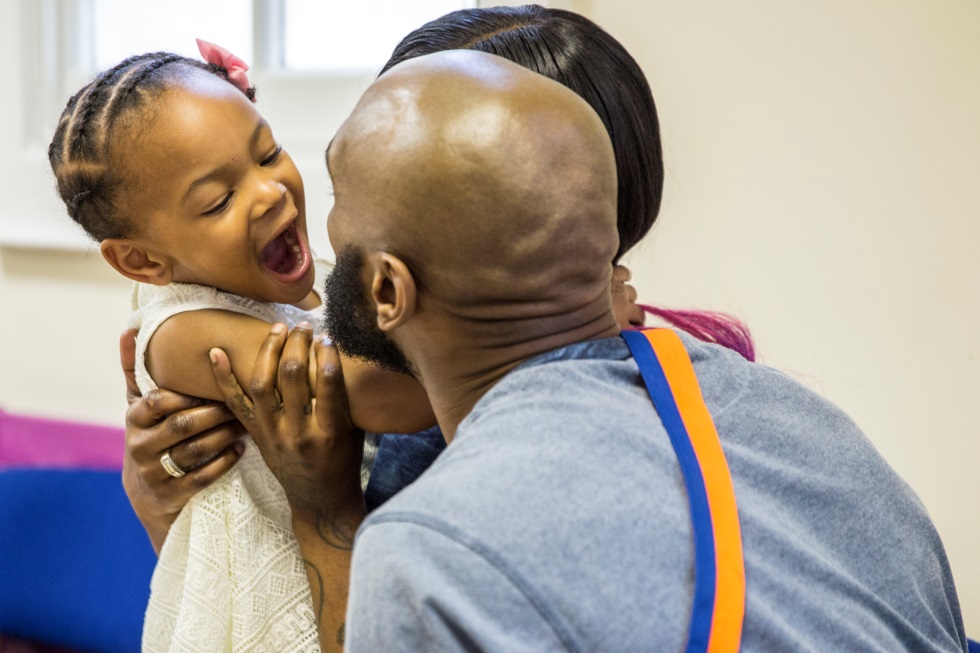 September 2017December 2017Questions to consider when establishing a family strategy Questions to consider when establishing a family strategy Questions to consider when establishing a family strategy Guiding QuestionsPotential Resources/ExamplesCommentsDo you have a Terms of Reference that includes the aims of the family strategy?A strategy based around HMIP expectations and key Farmer recommendations would be a good place to startHeadings taken from operation guidance might assist:IntroductionWorking in PartnershipContract ManagementPerformance and MeasurementDigital and TechnologyDeveloping Innovation and PracticeCare LeaversLord Farmer’s specific reference to key elements of performance agreements are noted above- “the family offer”-  this also could be a useful framework for local strategies:Visitor centres and related services/ Staffing - to ensure family work is an operational priority/  Extended visits/Family learning/ 'Gateway' communication systemDo you understand the needs of visitors?Family/significant other forumsVisitor survey Holding regular meetings with visitors as well as visitor surveys will give a good understanding of their needs.  This information will help to better meet needs.  A senior manager being present at some visits sessions.How many prisoners receive visits?PNOMISPrisoner forums Using PNOMIS data, identified trends.Strategy can cover this area and identify plans to explore further.  Provider can assistDoes visitors having to wait matter?“What is it like to visit someone in prison”Why are visitors’ centre important?Understand perception of visitor centre/reception service – use provider to assist Pictures on the wall, photographs, children’s drawings/paintingsWhat does it feel like to be searched?What are visitor’s experiences of being searched?Visitors surveyMQPLHMIP reportVisitor forums – with families’ senior lead presence Develop a children friendly approach to the visits search experience/ safeguardingHow does it feel to visit someone in prison?Understand perception of visit experience – use provider to assist Demonstrate actions and plans designed to encourage positive outcomesHow does it feel for a child or young person to visit someone in the prison?Are visits a time to really talk?Create an environment that enables positive communication Do visits become easier for family/ children and young people/significant other and prisoners over time?Visitors surveyMQPLHMIP reportDevelop regular feedback opportunities to inform strategyWhat would make visiting a more positive experience for all?Visitors surveyMQPLHMIP reportPrisoner and Family Forums Develop regular feedback opportunities to inform strategyWhat staffing arrangements including training are in place for staff working with prisoners, their families and significant others?Use of provider to assist in training and awareness/ including safeguardingRegular deployment of informed staff Staff invited to volunteer for visits/families workProvider asked to attend wider forums to raise awareness of family issuesHow effective are local procedures in allowing the family to contribute to sentence planning? Are Personal Advisors included in sentence planning for care leavers?Have staff accessed training to deliver an effective service in partnership with family services providers, prisoners, family and significant others?Training programme / competenciesSPDRSpecialist JDsWhat are the key headings for a strategy?Operating GuidanceBest practiceWhilst it should be a document personal to the establishment - headings taken from operation guidance might assist:IntroductionWorking in Partnership – Where a prison is involved with the Local Safeguarding Children Board (LSCB) or the new multi-agency safeguarding arrangements, the Board may be able to assistContract ManagementPerformance and MeasurementDigital and TechnologyDeveloping Innovation and PracticeHow might we encourage or support family and significant other ties for prisoner’s subject to public protection arrangements?Person Posing Risk to Children (PPRC) and Child Contact reviewsMonitoring arrangements and reviewsEngagement with Local Authority Children’s ServicesMulti-agency public protection arrangements (MAPPA) engagementConsider least intrusive restriction whilst maintaining public protectionQuestions to consider when Working in PartnershipQuestions to consider when Working in PartnershipQuestions to consider when Working in PartnershipGuiding QuestionsPotential Resources/examplesCommentsHow are providers meeting the organisational needs for prisoners and their family?SurveysFamily forumsContract management meetings Providers may be asked to provide evidence as part of contract managementDo you have a family lead to support family services provision?Do understand the need to consider care leavers?Family strategyFamily teamFamily forumsIdentify a family lead from the SMT to specialise in family services, works closely with service providers and embeds within organisation.Useful also to have a middle management presence and responsibilityHow often do you meet with the family services providers?Minutes of meetingsContract Management Guidance Monthly meetingsQuarterly cluster meetingsAre providers represented in wider prison forums?Establishment family Strategy Reducing Reoffending forumsLearning and Skills forumsHas the establishment got links with the community – schools and local authorities; and with community supervision in this area? (CRC/ NPS)Questions to consider when managing a contractQuestions to consider when managing a contractQuestions to consider when managing a contractGuiding QuestionsPotential Resources/ ExamplesCommentsHave you agreed what services will be delivered and expected standards?Family forumsContract management guidance Using the family services specification, agree the provision to be deliveredHave you established and agreed performance indicators and contract management information?Family services specificationHaving agreed the provision consider how you might measure performance.  How many of… what quality you expect.Have you established purchase orders so that providers are paid on time?Identify a key member of staff to oversee this processSee Contract Guidance document for further detailsIs the provider included in key meetings and integrated in the life of the prison? Is the family service provider invited to attend the SMT or other management board?Is your approach to contract management clear to the provider?See Contract Guidance document for further details Is the contract management approach clear to your SMT, family lead and all relevant parties?SMT minutesFamily lead SPDRContract meeting minutes Lead + provider presentation to SMTAre your monthly meetings minuted with actions and issues identified and addressed?Minutes Variation orders in placeDo you know where to get assistance and further support?See support and contact section Having cluster meetings may helpQuestions to consider in making best use of management informationQuestions to consider in making best use of management informationQuestions to consider in making best use of management informationGuiding QuestionsPotential Resources/ExamplesCommentsHave you agreed what services will be delivered and the expected standards?Family forums Meeting minutes and agendaHave you considered how to record agreed performance indicators and contract management information to manage family services provision?Performance agreement with family services provider Meeting minutes and agendaIs there existing family management information that can be used to determine performance? PNOMIS data should show historical and current data regarding performance. The number of visits that a prisoner receives could indicate the effectiveness of relationships, also a reduction in the number of visits received may indicate an issue.  Also, how many prisoners do not receive visits and how might this be addressed? PNOMISAnnex DUseful also to reference Farmer recommendations and HMIP expectations and record deliver/developments against themhttps://www.justiceinspectorates.gov.uk/hmiprisons/our-expectations/prison-expectations/https://www.gov.uk/government/news/landmark-review-places-family-ties-at-the-heart-of-prison-reform. Development plan arising out of examination of delivery in this areaWhat actions will be taken once you know what the data tells you?Meeting minutes Published Development planHave you shared the data and considered actions with the SMT and all staff?Meeting minutesStaff information Published planHow do we monitor progress against the actions?Meeting minutes Combined annual report?Questions to consider to enable the improved safety, prevent self-harm and suicideQuestions to consider to enable the improved safety, prevent self-harm and suicideQuestions to consider to enable the improved safety, prevent self-harm and suicideGuiding QuestionsPotential Resources/ExamplesCommentsHow effective is the recording of next of kin and family contact?Who ensures that a prisoner’s family or significant others’ details are recorded when they arrive at the prison from court?Have alternative arrangements been made where a prisoner is the sole carer of a child or other dependent?What efforts are made to assist family engagement especially for those who have no family/significant other contact?Have you considered the role of the Personal Advisor for prisoners who are care leavers and are entitled to this support from the local authority?What arrangements are in place to support family and significant others that wish to communicate concerns about their friends or relatives in prison?Family forumsHow is information from family and significant others recorded and if concerns are raised, how are actions recorded?Performance agreement with family services providerAre family and significant others included in ACCT reviews?ACCT Guidance (link)Annex EFor prisoners who are care leavers is the Personal Advisor invited to attend where appropriate?Are actions taken when a prisoner is on act communicated to the family and significant other?How might family or significant others be helpfully involved where a prisoner is feeling suicidal?How might family or significant others be helpfully involved where a prisoner has ongoing mental health issues?How might prison visits be enhanced to assist a prisoner to cope with and feel safe?Questions to consider improving practice and creative innovationsQuestions to consider improving practice and creative innovationsQuestions to consider improving practice and creative innovationsGuiding QuestionsPotential Resources/activitiesCommentsWhat is the ethnic make-up of your prisoners and users?What are the demographics of prisoners in you jail?What are the demographics of staff in your jail?What is the ethnic make-up of your staff?Do staff reflect the diversity of users?Where ethnic reflection is not possible, do family services providers represent diversity?Do staff understand the needs of prisoners and users with protected characteristics?What are the criteria for prisoners to access family services? For example, family days or other activities?How are you addressing the needs of care leavers?How many times are prisoners accessing family services?Is the application and criteria for successfully accessing family service clear?Is there diversity of prisoners and their family/significant others accessing family services?Is there an appeals process for prisoners that are denied access to family services?What is the ethnic or other make-up of staff that are providing services to prisoners, their family and significant others? What training or contact with appropriate specialists do family services providers or staff have?Where the staff make-up is not diverse, do staff understand the needs of prisoners with protected characteristics?How is this evidenced?Is the aesthetics of the prison diverse?Are photographs and resources in the prison and in particular visits and play areas diverse and reflective of protected characteristics?Points to consider in order to make best use of digitalisation and technologyPoints to consider in order to make best use of digitalisation and technologyPoints to consider in order to make best use of digitalisation and technologyGuiding QuestionsPotential Resources/ExamplesCommentsHow often is in-cell telephony / landing based telephony used by prisoners in digital environments?SurveyMonitor number of calls and when Published dataHow well is the on-line visits booking system received by prisoners/visitors?SurveyMonitor use and feedback from visitors/prisonsNumber of failed visits – no shows. Information displays in public areasHow are prisoners that are not conversant with the use of technology supported?Family service engagement worker may assist.  Staff identified that can support technology for prisoners who for a range of reasons cannot use the facility. E.g. literacy needs, not familiar or comfortable with technology Is assisted technology provided for prisoners who have disabilitiesUse of peer supportersHow effective is other forms of communication – telephone, letters, other initiatives – email a prisoner, prison voicemail, prison visitor schemeData recorded Information published and part of strategy/development planQuestions to consider to improving practice and creative innovationsQuestions to consider to improving practice and creative innovationsQuestions to consider to improving practice and creative innovationsGuiding QuestionsPotential Resources/activitiesCommentsHave you shared your ideas with the family services partners about new and innovative services to support and improve prisoners, their family and significant other relationships? How do your family service partners share their ideas with you?Storybook dads/mums Departure lounges – an initiative that provides support for prisoners and their families on dischargeContact initiatives with schoolshttp://www.storybookdads.org.uk/http://giveabook.org.uk/2015/02/01/storybook-mums/ Children friendly visits designIf you have a homework club, what criteria is used for prisoner’s family/significant children to access the service?https://www.barnardos.org.uk/locked-out-report.pdfReflected in strategyHow do you know that initiatives are effective? SurveyManagement informationPerformance measurementDo you provide a service for prisoners who do not have family or significant other relationships?Care leaver strategy and work Care leaver champion?Peer supporters?  Links with local authorities that have a statutory duty to provide ongoing support to care leavers?Your learning and skills provider may have ideas to support family learning activitiesDiscussions with learning providerName and roleContact detailsRichard Booty - HMPPS Families LeadRichard.booty@hmps.gsi.gov.ukTim Lloyd - APVU and Visits booking servicesTimothy.lloyd@noms@hmps.gsi.gov.uk Stuart Harrington - Intranet & IHop editorStuart.Harrington@hmps.gsi.gov.ukstuart.harrington@barnardos.org.uk Angela Christopher - MOJ PolicyGraham MackenzieAngela.christopher1@justice.gsi.gov.uk/ Graham.mackenzie@justice.gsi.gov.ukJulia Goodwin - CommercialNicola CharltonJulia.goodwin@justice.gsi.gov.ukNicola.Charlton@justice.gov.uk